GOVERNO  DO ESTADO  DE  RONDÔNIA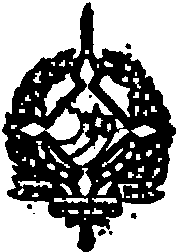 GOVERNADORIADE C R ETO	Nº 1970 DE 22 DE MARÇO DE 1984O G OV E R N A DOR DO ESTA DO D E R ON DON I A u sand o d asatribu ições q u e l h e confe re a Le i C om p l emen tar nº041 d e 22 d e      d ezembro d e 1981,  RESOLVE:l - R emover a servidora M I LE N A DE SOUZA P.I N H E I R O , ocupa n te d o em preg o d e A g ente Ad m i n i st ra t i vo ,  cad astro nº  36.287, d a Sec ret a r i a d e Es tad o d a A dm i n i s t ra ção pa ra a Secreta r i a d e Es tad o d e Cu l tu ra , Es por tes e Tu r i smo.2 - R emov er a serv i d or a M A R I A A N G E L I CA M A R I A N O D E O L I V E 1 RA , ocu p an te d o em p rego  A g en te A d m in istra t i v o, cad as t ro nº 36.3 8. d a/Secreta r i a d e Es tad o d a A dm i n i st ra ção p a ra a Secretario· d e E stad o d a Seguran ça Pú b li ca - D ETRA N.3 - R emover 1.1 ª pedid o" o servid or R OM EU J OS E D OS SA N TOS ,ocupante d o emreg o d e Estagiário,  cadastro n 1 O .1 1 6 , d a Secreta r i a d e Estad o d a Indústria Comércio, Ciência e Tecno l og i a p a ra a  Secreta r i ad e Es tad o d a Ed u cação.4  -  R emov e r a serv i d ora SON I A C R I ST I NA DOS SA NTOS   A GU I A R , ocu pa n te d o em p rego d e P rofessor d e  Ens i no d e l G r au , d a Sec ret a r i a d e Es t ad o d a Ed u cação p ra a Secreta r i a d e Es t ad o d a Fazend a.5	-  Co l oca r a d i sposição d a Associação Técnica e Exten'·-GOVERNO DO ESTADO DE RONDÔNIA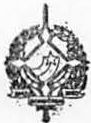 GOVERNADORIA.2são Rural, a servidora ANA AMÉLIA DE OLIVEIRA, ocupante do emprego de Agente Administrativo, cadastro nº 36297.6º - Colocar a disposição do Tribunal de Contas do Estado o servidor FRANCISCO ROBERTO BESSA GOMES, ocupante do em prego de Agente Administrativo CL 11 E11 , Ref . 33 NM, cadastro nº 36.299.º  - Colocar a disposição do Tribunal de Contas do Estado	o servidor OSVALDO PASCHOAL, ocupante do emprego de	Age te Administrativo CL 11 E11 , Ref . 33 NM, cadastro nº 36300º - Colocar a disposição do Tribunal de Justiça do  Estado de Rondônia , com Ônus para este Tribunal, a servidora ODETE MACHADO BORGES LIMA, ocupante do emprego de Advo gada 11 A 11 , Registro nº 40.400.9º - Colocar a disposição, ex-oficio, da Secretaria Munici pal de Educação de Cacoal o servidor ALBERTO DA SILVA, ocupante do emprego de Técnico em Educação Faixa 11 D1 1 , cadastro nº 22.934.10º - Colocar a disposição, ex-oficio, da Secretaria  Municipal de Educação de Pimenta Bueno, a servidora ELISIA MARIA DE SOUZA, ocupante do emprego de Técnica em	Educa ça-o Faixa 11 D11 , cadastro nº 22.943.11º - Colocar a disposição, ex-oficio, da Secretaria Municipal de Educação de Ariquemes a servidora ELSA MARIA DOS SANTOS, ocupante do emprego de Técnico em Educação Faixa 11 D11 , cadastro nº 22.935.GOVERNO DO ESTADO DE RONDÔNIAGOVERNADORIA.3...,	I12º - Colocar a disposiçao, ex-oficio, da Secretaria   Municipal de Educação de Ariquemes o servidor FRANCISCO	ANTONIO DA SILVA, ocupante do emprego de Técnico em	Educa ç-ao Faixa 11 D11 ,cadastro nº 24.281.13º - Colocar a disposição, ex-oficio, da Secretaria Munici pal de Educação de Jaru, o servidor HUGO MITSUTERUSUZUK, ocupante do emprego de Técnico em Educação Faixa "D", cadastro nº 22.929.14º - Colocar a disposição, ex-oficio, da Secretaria Munici pal de Educação de Presidente Médici, a servidora IVETE DE JESUS PERSONA, ocupante do emprego de Técnico em Edu cação Faixa "D", cadastro nº 24.261.15º - Colocar a disposição, ex-oficio, da Secretaria Munici pal de Educação de Guajará Mirim, a servidora JACIRA TA VARES DA CONCEIÇÃO, ocupante do emprego de Técnico em Educação Faixa "D", cadastro nº 22.942.16º - Colocar a disposição, ex-oficio, da Secretaria Munici pal de Educação de Vilhena, o servidor JOÃO BATISTA DO NASCIMENTO, ocupante do emprego de Técnico em Educação Faixa "D", cadastro nº 22.925.17º - Colocar a disposição, ex-oficio, da Secretaria   Municipal de Educação de Ariquemes, o servidor JOSE FRANCISCOGALVÃO AIRES, ocupante do emprego de Técnico em ção Faixa "D", cadastro nº 22.927.18º - Colocar a disposição, ex-oficio, da SecretariaEducaMunici· .GOVERNO  DO ESTADO DE RONDÔNIAGOVERNADORIA• 4p al de Educação e Cultura-SEMEC de Costa	Marques, a servidora MARIA DA CONCEIÇÃO RIBEIRO DA SILVAocupante do emprego d e Técnica em Educação,	cadas tro nº 22.940.19 - Colocar a d isposição, ex-ofício d a Secretaria	Mu nicipal de Educação e Cultura-SEMEC de J i-Paranã ,r'ºa servidora ANNA L0CIA BRITTO DE OLIVEIRA,	ocupa te do emprego d e Servid or Técnico Especializado cad astro nº 12.513.- Colocar a disposição , ex-ofício d a Secretaria Mu nicip al de Ed ucação e Cultura-SEMEC de Gfrajarã Mi rim-RO, o servidor CLÃUDIO G. FURLANETTO , ocupante d o emprego de Estagiário-II, cadastro nº 30.353.- Remover o servidor FRANCISCO CARLOS VASCONCELOS ocupante d o emprego de Estagiário-II,	cad astro nº 16.633, da Secretaria de Estad o do Planejamento	eCoordenaçao Geral p ara a   Secretaria de Est ado	da Fazenda.- Remover ex-ofício a servidora MARIA ANTONIETA DE SÃ, ocupante do emprego d e Agente Administrativo, cadastro nº 18.746, da Secretaria d e Estado da Fa zenda p ara a Secretaria d e Est ado da Administração.- Colocar a disposição, a pedido , do Programa Estad al de Alimentação Escolar do Município d e Ji-Para­ nã-RO, os servid ores ANTONIO ALVES DE SOUZA, Moto rist a, cad as tro nº 27.637 e JOÃO BOSCO FERREIRA,M terist a, cadastro nº 25.284, lotad os na SEAD.'·. . .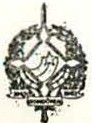 GOVERNO DO ESTADO DE RONDÔNIAGOVERNADOR IA. 5- Colocar a disposição , ex-offÍcio, da Prefeitura Municipal de Porto Velho, o servidor ALBERTO NO BUO KURODA , o ocupante do emprego de Engenhe iro Civil , cadastro nº 23.690 , lot ad o na Secretaria d e Estado de Obra s e Serviços Publicas .- Cessar os efeitos d o item 99 d o Decreto  nº 1.873 , de 10.02.84, e colocar a servidora LOUR DES CORREIA DE ALMEIDA NEVES, Engenheira Quimica, cadastro nº 06.484, a disposição d a Secreta ria de Estad o d a Educação .- Cessar os efeitos d o item 26 do Decreto nº 1873, d e 10.02 .84 , e colocar a servidora EDWIRGENS DE CASTRO RO CHA LIMA, Auxiliar Operacional d e	Serviços Diversos , a disposição d a Secretar ia	de Estado do Trabalho e Promoção Social .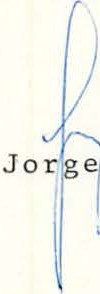 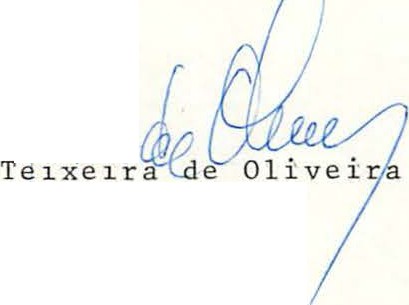 